World map political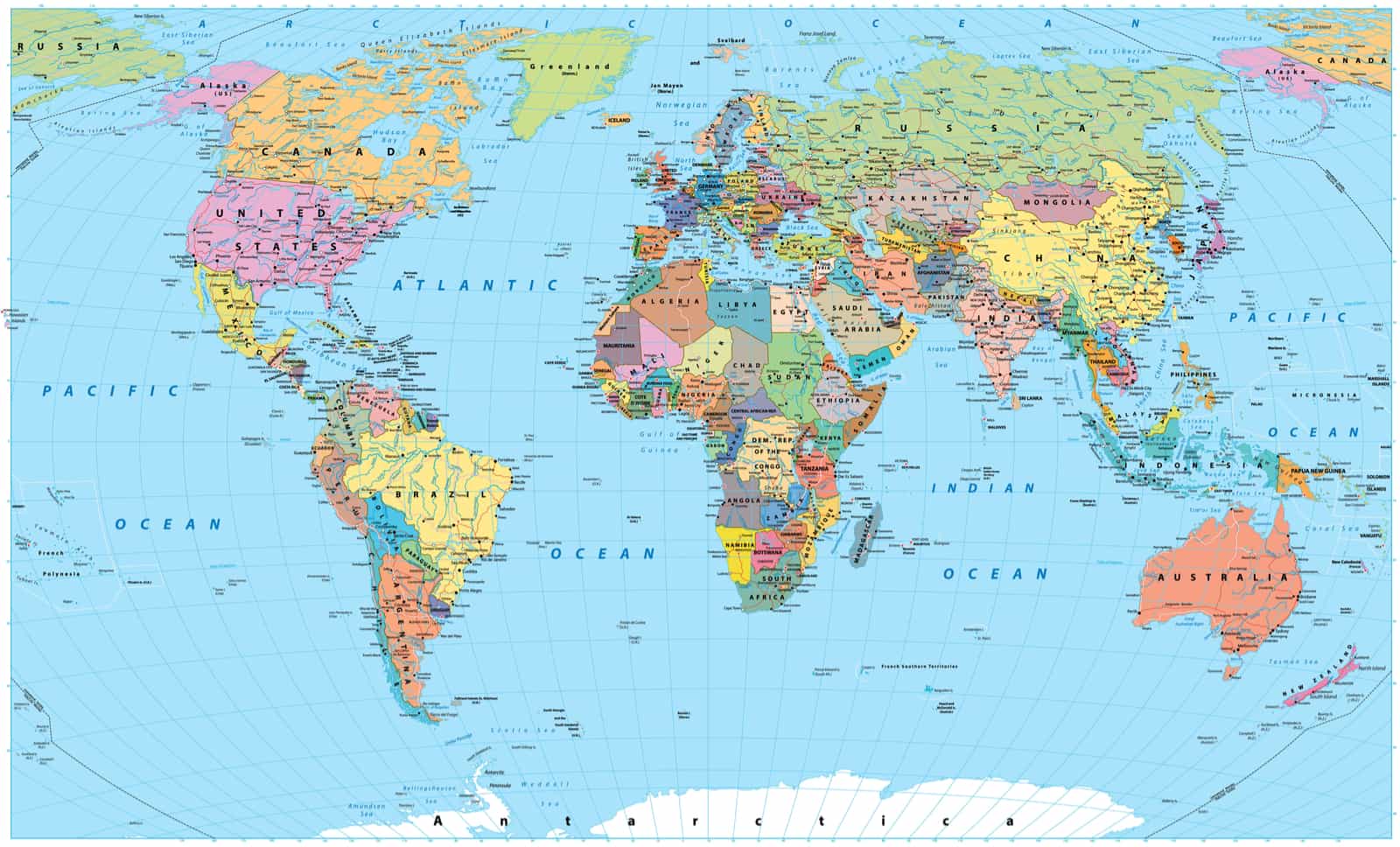 